2. ŠPORTNI DAN (DRSANJE, POHOD IN SMUČANJE)TOREK, 18. 2. 2020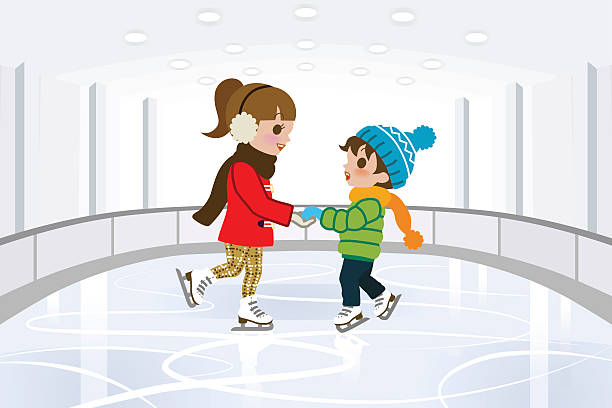 DRSANJE – MESTNI PARK  7. 45   ZBOR  V JEDILNICI IN MALICA  8. 10   ODHOD NA DEJAVNOST       UČENCI GRESTE NA DEJAVNOST PEŠPRIMERNO SE OBLECITE IN OBUJTE (oprema naj bo športna, ohlapna in dovolj topla za hladno dvorano, obvezna kapa in rokavice)!!!DEJAVNOST TRAJA OD 9.00 D0 10.30UČENCI GRESTE NA DEJAVNOST IN IZ DEJAVNOSTI V SPREMSTVU UČITELJEVPRIHOD NAZAJ V ŠOLO IN KOSILO OB 11.50ZARADI VARNOSTI PRIPOROČAMO UPORABO ČELADE!CENA: VSTOP 3 EUR- VSTOP OBRAČUNAN NA POLOŽNICI, IZPOSOJA DRSALK 3 EUR- učenci imate denar s seboj – izvajalci prosijo za točen znesekPRAVILA OBNAŠANJA:SPOŠTUJ NAVODILA VODJE SKUPINEDRSAJ V DOGOVORJENI SMERIUPORABA MOBILNEGA TELEFONA JE PREPOVEDANALOVLJENJE PREPOVEDANOZADRŽEVANJE V KAVARNI NI DOVOLJENOPOSKRBI ZA LASTNO VARNOST IN VARNOST VSEH PRISOTNIHRAZREDNIKI IN SPREMLJEVALCI:7. DO 9. RAZRED  (75 UČENCEV) 7. A    (13 UČENCEV) – SPREMLJEVALKA: MAJA VERHOVŠEK7. B    (15 UČENCEV) – SPREMLJEVALKA: NATAŠA ČUPELJIĆ8. A    (12 UČENCEV) – SPREMLJEVALKI: MARTINA OSTROŽNIK,       								  KSENJA KAMENŠEK			                        	     8. B    (10 UČENCEV) – SPREMLJEVALKE: MAJA GRENKO	9. A    ( 14 UČENCEV) – SPREMLJEVALKI: MOJCA PLIBERŠEK 9. B    (11 UČENCEV) – SPREMLJEVALCA: BOJANA ZORKOLEP IN PRIJETEN ŠPORTNI DANAKTIV ŠPORTNE VZGOJE